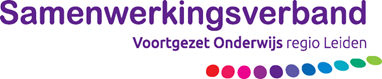 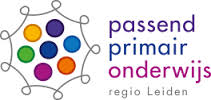 Tijdpad POVOschooljaar 2024-2025Route voor de reguliere basisscholen Belangrijke data in het overstapproces voor alle leerlingen van groep 8Belangrijke data voor leerlingen die aangemeld worden voor het POVO-trajectBelangrijke data voor leerlingen die aangemeld worden voor het VSO-trajectBelangrijke data voor leerlingen die korter dan vier jaar in Nederland zijnNB: Neem telefonisch contact op met het Loket Passend Onderwijs (071-5144801) wanneer een leerling na 1 oktober instroomt op de basisschool.Route voor SBO Route voor SO scholenDe route voor leerlingen waarbij aan een overstap naar een reguliere VO school wordt gedacht De route voor SO leerlingen die een overstap maken naar het VSOWo. 4 september 2024POVO Informatiemiddag (aanvullende informatie krijgt u per mail)Van 13.30 uur tot 16.30 uurMet o.a.:POVO traject: route PrO  en VMBO-LWOO ScreeningsadviesVSO Leerweg Ondersteuning (LWOO) op de VO scholenOndersteuning op OPDC De Delta en Praktijkonderwijs Het WaterlandWorkshop OnderwijsTransparantWo. 25 september 2024 enDo.  26 september 2024Digitaal overleg: leerlingbespreking(aanvullende informatie krijgt u per mail)Van 15.00 uur tot 17.00 uur Bespreken van leerlingen waarbij het formuleren van een schooladvies ingewikkeld is met beide samenwerkingsverbanden. U kunt onder andere denken aan leerlingen die speciale onderwijsbehoeften hebben, die nog maar kort in Nederland zijn, of leerlingen waarbij sprake is van verzuim.Sept. 2024 t/m wo 31 januari 2025Leerlingen aanmaken in Onderwijs Transparant (OT) en de onderwijskundige rapporten (OKR) aanvullen.Di. 1 oktober t/m Vr. 15 november 2024Aanmelden doorstroomtoetsScholen melden aan voor de doorstroomtoetsWo. 20 november 2024Middag werkbezoeken POVO Van 13.30 uur tot 16.30 uurVerschillende V(S)O scholen openen deze middag hun deuren voor leerkrachten en IB-ers uit het basisonderwijs. De bezoeken hebben als doel beter geïnformeerd te raken over het onderwijsaanbod en de ondersteuningsmogelijkheden van de VO school. Deze informatie kan behulpzaam zijn bij het formuleren van het schooladvies. Meer informatie volgt via de mail.Vr. 10 jan t/m vr. 31 jan 2025Voorlopig schooladviesLeerlingen ontvangen hun voorlopig schooladvies (zie DUO)Ma. 27 jan t/m Vrij. 14 feb 2025Di. 4 feb en wo. 5 febAfname doorstroomtoets - digitaalAfname doorstroomtoets - papierUiterlijk za. 15 maart 2025Uitslag doorstroomtoetsScholen ontvangen de uitslag van de doorstroomtoetsUiterlijk Ma. 24 maart 2025 Definitieve schooladvies + OKR definitiefLeerlingen en ouders ontvangen van hun school het definitieve schooladviesToevoegen definitief schooladvies aan OKROKR op definitiefDi. 25 maart t/mMa. 31 maart 2025Aanmelden bij VO-school (let op: alleen deze week!)Leerlingen melden zich, met hun definitieve advies, aan op de middelbare school (VO)Vanaf mei tot einde schooljaarWarme overdrachtMogelijkheid voor PO en VO om waar gewenst contact met elkaar op te nemen voor een warme overdracht.Wo. 4 september 2024POVO Informatiemiddag (aanvullende informatie krijgt u per mail)Van 13.30 uur tot 16.30 uurMet o.a.:POVO traject: route PrO  en VMBO-LWOO ScreeningsadviesVSOLeerweg Ondersteuning (LWOO) op de VO scholenOndersteuning op OPDC De Delta en Praktijkonderwijs Het Waterlandworkshop OnderwijsTransparantMa. 26 augustus t/m Vr. 11 oktober 2024Aanmelden POVO trajectBasisscholen melden alle leerlingen aan:bij wie zij aan het advies Praktijkonderwijs (PrO) denken.  waarover zorg is op grond van leerachterstanden i.c.m. sociaal emotionele problematiek. Dit zijn de leerlingen die in aanmerking kunnen komen voor een VMBO-LWOO Screeningsadvies. Plaatsing op De Delta behoort dan tot één van de mogelijkheden.  De aanmelding verloopt via het Loket Passend Onderwijs (LPO) middels het invullen van het aanmeldformulier in Onderwijs Transparant (OT).  Tot vr. 18 oktober 2024Het LPO bekijkt alle aanmeldformulieren die zijn ingediend t/m 11 oktober. Er wordt een selectie gemaakt op grond van de vastgestelde richtlijnen van de leerlingen die in aanmerking kunnen komen voor Praktijkonderwijs of die gekenmerkt worden als mogelijke screeningsleerlingen. Deze leerlingen worden ingedeeld voor de testrondes. Zie hiervoor: richtlijnen vmbo-lwoo, vmbo-lwoo Screeningsadvies en PrO (website PPO)Ma. 21 oktober t/m wo 23 oktober 2024Uitnodiging testrondesBasisscholen ontvangen de uitnodigingen voor de leerlingen die zijn ingedeeld voor de testrondes.Basisscholen versturen de uitnodigingen naar de ouders/verzorgers van deze leerlingen.Zie hiervoor de ‘Voorlichtingsbrief’ en de ‘standaard uitnodiging POVO traject’ op de website van PPO.Di. 5 november t/m vrijdag 22 november 2024TestrondesAfname van het didactische onderzoek (Drempeltoets) en indien nodig een capaciteitenonderzoek (NIO).  Ma 2 december t/mVr. 20 december 2024Advies POVO-trajectDe POVO adviescommissie geeft adviezen n.a.v. de gegevens in OT en het POVO-onderzoek en koppelt deze adviezen telefonisch aan de basisscholen terug.Uiterlijk vr. 20 december 2024Adviezen PrO en VMBO-LWOO Screening zichtbaar in OT.Vr. 10 jan t/m vr. 31 jan 2025Voorlopig schooladviesLeerlingen ontvangen hun voorlopig schooladvies (zie DUO)Ma. 27 jan t/m Vrij 14 feb 2025Di. 4 feb en wo. 5 febAfname doorstroomtoets - digitaalAfname doorstroomtoets - papierUiterlijk za. 15 maart 2025Uitslag doorstroomtoetsScholen ontvangen de uitslag van de doorstroomtoetsUiterlijk Ma. 24 maart 2025 Definitieve schooladvies + OKR definitiefLeerlingen en ouders ontvangen van hun school het definitieve schooladviesToevoegen definitief schooladvies aan OKROKR op definitiefDi. 25 maart t/mMa. 31 maart 2025Aanmelden bij VO-school (let op: alleen deze week!)Leerlingen melden zich, met hun definitieve advies, aan op de middelbare school (VO)Vanaf mei tot einde schooljaarWarme overdrachtMogelijkheid voor PO en VO om waar gewenst contact met elkaar op te nemen voor een warme overdracht.Let op!: Aanmelden bij VSO-school Specifieke aanmelddata per school - zie websites betreffende VSO-schoolSeptember t/m oktober 2024InformatieavondenScholen wijzen ouders op informatieavonden van de betreffende VSO-scholen, zie websites.Uiterlijk vr. 1 december 2024Aanmelden voor overstap VSOLeerlingen worden middels een aanmeldformulier in OT aangemeld bij de Advies Commissie Toelaatbaarheid (ACT) voor de overstap naar het VSO. Zie voor werkwijze en richtlijnen Overstaptraject VSO op de website van PPO.December 2024 t/m  januari 2025Pré-adviesACT informeert ouders en school over het Pré-advies. Tot einde schooljaarWarme overdrachtMogelijkheid voor PO en VSO om waar gewenst contact met elkaar op te nemen voor een warme overdracht.Ma. 26 augustus t/m Vr. 11 oktober 2024Alle basisscholen hebben de mogelijkheid om leerlingen die korter dan vier jaar in Nederland zijn aan te melden voor het POVO-traject voor beeldverheldering. Aanmelden kan middels een aanmeldformulier in Onderwijs Transparant. Vink bij het invullen van het aanmeldformulier aan dat het om een ISK leerling gaat. Zie tabblad 2 ‘Schoolloopbaan’: vul in vanaf wanneer de leerling onderwijs in Nederland volgt.Vul bij tabblad 4 ‘Advies, zorgplicht en begeleiding’ in: ‘Geen specifiek advies mogelijk’. Bij de toelichting kunt u aangeven dat het om een ISK leerling gaat.Ma. 21 oktober t/m wo 23 oktober 2024Uitnodiging testrondesBasisscholen ontvangen de uitnodigingen voor de leerlingen die zijn ingedeeld voor de testrondes.Basisscholen versturen de uitnodigingen naar de ouders/verzorgers van deze leerlingen.Zie hiervoor de ‘Voorlichtingsbrief’ en de ‘standaard uitnodiging POVO traject’ op de website van PPO.Di. 5 november t/m vrijdag 22 november 2024TestrondesAfname van het didactische onderzoek (Drempeltoets) en indien nodig een capaciteitenonderzoek (NIO).  Ma 2 december t/mVr. 20 december 2024Advies POVO-trajectDe POVO adviescommissie geeft adviezen n.a.v. de gegevens in OT en het POVO-onderzoek en koppelt deze adviezen telefonisch aan de basisscholen terug.Wo. 4 september 2024POVO Informatiemiddag (aanvullende informatie krijgt u per mail)Van 13.30 uur tot 16.30 uurMet o.a.:POVO traject: route PrO  en VMBO-LWOO ScreeningsadviesVSOLeerweg Ondersteuning (LWOO) op de VO scholenOndersteuning op OPDC De Delta en Praktijkonderwijs Het Waterlandworkshop OnderwijsTransparantMa. 14 oktober t/m Vr. 15 november 2024Het SBO meldt alle leerlingen aan bij het Loket Passend Onderwijs (LPO) middels het aanmeldformulier in Onderwijs Transparant (OT).  Woensdag 20 november 2023Middag werkbezoeken POVO Van 13.30 uur tot 16.30 uurVerschillende V(S)O scholen openen deze middag hun deuren voor leerkrachten en IB-ers uit het basisonderwijs. De bezoeken hebben als doel beter geïnformeerd te raken over het onderwijsaanbod en de ondersteuningsmogelijkheden van de V(S)O school. Deze informatie kan behulpzaam zijn bij het formuleren van het schooladvies. Meer informatie volgt via de mail.November 2024Het SBO neemt bij alle leerlingen het drempelonderzoek en een capaciteitenonderzoek af.December 2024De POVO adviescommissie geeft adviezen af n.a.v. het LVS en het POVO onderzoekUiterlijk 20 december 2024Adviezen PrO en VMBO-LWOO screening zichtbaar in OT.Januari t/m einde schooljaarSchooladvies en aanmelden VO-school Zie route reguliere basisscholen of route VSOWo. 4 september 2024POVO Informatiemiddag (aanvullende informatie krijgt u per mail)Van 13.30 uur tot 16.30 uurMet o.a.:POVO traject: route PrO  en VMBO-LWOO ScreeningsadviesVSOLeerweg Ondersteuning (LWOO) op de VO scholenOndersteuning op OPDC De Delta en Praktijkonderwijs Het Waterlandworkshop OnderwijsTransparantSeptember t/m oktober 2024Overleg SO-scholen en LPOSO scholen en het Loket Passend Onderwijs (LPO) bespreken de leerlingen waarbij mogelijk aan plaatsing op een reguliere VO school wordt gedacht.In overleg met het LPO kunnen  de leerlingen middels een aanmeldformulier in Onderwijs Transparant (OT) worden aangemeld.  Woensdag 20 november 2024Middag werkbezoeken POVO Van 13.30 uur tot 16.30 uurVerschillende V(S)O scholen openen deze middag hun deuren voor leerkrachten en IB-ers uit het basisonderwijs. De bezoeken hebben als doel beter geïnformeerd te raken over het onderwijsaanbod en de ondersteuningsmogelijkheden van de V(S)O school. Deze informatie kan behulpzaam zijn bij het formuleren van het schooladvies. Meer informatie volgt via de mail.November 2024De SO school neemt bij de betreffende leerling het drempelonderzoek en indien nodig een capaciteitenonderzoek af.December 2024De POVO adviescommissie geeft een advies af aan de SO school.Uiterlijk 20 december 2024Adviezen PrO en VMBO-LWOO Screening zichtbaar in OT.Tot einde schooljaarWarme overdrachtMogelijkheid voor SO en VSO om waar gewenst contact met elkaar op te nemen voor een warme overdracht.Let op!: Aanmelden bij VSO-school Specifieke aanmelddata per school - zie websites betreffende VSO-schoolSeptember t/m oktober 2024InformatieavondenScholen wijzen ouders op informatieavonden van de betreffende VSO-scholen, zie websites.Uiterlijk vr. 1 december 2024Aanmelden voor overstap VSOLeerlingen worden middels een aanmeldformulier in OT aangemeld bij de ACT voor de overstap naar het VSO. Zie voor werkwijze en richtlijnen Overstaptraject VSO op de website van PPO.December 2024 t/m  januari 2025Pré-adviesACT informeert ouders en school over het Pré-advies.Januari 2025 t/m einde schooljaarSchooladvies en aanmelden VO-school Zie route reguliere basisscholen